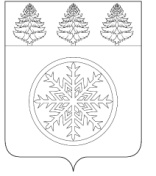 РОССИЙСКАЯ ФЕДЕРАЦИЯИРКУТСКАЯ ОБЛАСТЬАдминистрацияЗиминского городского муниципального образованияП О С Т А Н О В Л Е Н И Еот 30.04.2021____                      Зима                            № __345_ Об установлении нерабочих дней в мае 2021 годаВ целях реализации Указа Президента Российской Федерации от 23.04.2021 № 242 «Об установлении на территории Российской Федерации нерабочих дней в мае 2021 г.», Указа Губернатора Иркутской области от 29.04.2021 № 129-уг «О реализации Указа Президента Российской Федерации от 23 апреля 2021 года № 242 «Об установлении на территории Российской Федерации нерабочих дней в мае 2021 г.», с учетом складывающейся санитарно-эпидемиологической обстановки на территории Иркутской области, руководствуясь статьей 28 Устава Зиминского городского муниципального образования, администрация Зиминского городского муниципального образованияП О С Т А Н О В Л Я Е Т:Установить с 4 по 7 мая 2021 года нерабочие дни с сохранением денежного содержания (заработной платы) муниципальным служащим и работникам, замещающим должности, не являющиеся должностями муниципальной службы, в исполнительных органах Зиминского городского муниципального образования, работникам муниципальных учреждений.Определить в срок до 30 апреля 2021 года перечень сотрудников администрации Зиминского городского муниципального образования и подведомственных комитетов, обеспечивающих на период с 4 по 7 мая 2021 года их функционирование.Руководителям муниципальных учреждений Зиминского городского муниципального образования в срок до 30 апреля 2021 года определить количество работников, обеспечивающих в период с 4 по 7 мая 2021 года функционирование муниципальных учреждений, путем принятия соответствующего правового акта.Настоящее постановление подлежит размещению на официальном сайте администрации Зиминского городского муниципального образования в информационно-телекоммуникационной сети «Интернет».Контроль исполнения настоящего постановления оставляю за собой.Мэр Зиминского городского муниципального образования						А.Н Коновалов